（一社）宮崎県建築士会　○○支部　　工事名称（建物名称）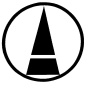 